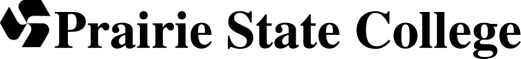 Official Course Outline DraftCourse Prefix Number: 
Generic Course Number: PSC:   CIPS:   ID:   Course  Title:     Credit Hours:     Lecture:     Lab:    Illinois Articulation Initiative Code:Course Description:Mandated Prerequisite(s) if any:Advisory/Supplemental course(s) if any:Primary Textbook:Required supplemental material(s) if any:Secondary Textbook(s) if any:Recommended supplemental material(s) if any:Course Goals/Objectives:
Upon successful completion of this course, student will be able to:1.2.3.Detailed topical course outlineI.II.III.Methods of evaluation